Dokument umożliwiający wewnątrzwspólnotową dostawę lub wewnątrzwspólnotowe nabycie środków odurzających lub substancji psychotropowych na własne potrzeby leczniczeRzeczpospolita Polska                                                                                …..…………………..,  dnia……….____________________                                                                                      ________________  __________(1)(Kraj)                                                                                                                   (Miejscowość)              (Data)A. LEKARZ ORDYNUJĄCY:A. LEKARZ ORDYNUJĄCY:_______________________________________(Nazwisko)_______________________________________(Nazwisko)______________________________(Imię)________________________(2)(Telefon)___________________________________________________________________________________________________(3)(Adres)___________________________________________________________________________________________________(3)(Adres)___________________________________________________________________________________________________(3)(Adres)___________________________________________________________________________________________________(3)(Adres)W przypadku wystawienia przez lekarza:W przypadku wystawienia przez lekarza:___________________________(Pieczątka lekarza) _________________________(4)(Podpis lekarza)B. PACJENT:B. PACJENT:_________________________________(5)(Nazwisko)             (Imię)_________________________________(5)(Nazwisko)             (Imię)__________________________________________________________(6)(Nr paszportu lub innego dokumentu tożsamości)__________________________________________________________(6)(Nr paszportu lub innego dokumentu tożsamości)_________________________________________________________(7)(Miejsce urodzenia)_________________________________________________________(7)(Miejsce urodzenia)_________________________________________________________(7)(Miejsce urodzenia)_________________________(8)(Data urodzenia)________________________________(9)(Obywatelstwo)________________________________(9)(Obywatelstwo)__________________________(10)(Płeć)___________________________________________________________________________________________________(11)(Adres)___________________________________________________________________________________________________(11)(Adres)___________________________________________________________________________________________________(11)(Adres)___________________________________________________________________________________________________(11)(Adres)_______________________________(12)(Liczba dni podróży)_____________________________________________________________(13)(Okres ważności zezwolenia – maksymalnie 30 dni)_____________________________________________________________(13)(Okres ważności zezwolenia – maksymalnie 30 dni)_____________________________________________________________(13)(Okres ważności zezwolenia – maksymalnie 30 dni)C. LEK PRZEPISANY:_________________________________________________________(14)(Nazwa handlowa lub receptura specjalna)_________________________________________________________(14)(Nazwa handlowa lub receptura specjalna)_________________________________________________________(14)(Nazwa handlowa lub receptura specjalna)_________________________(15)(Sposób dawkowania)_________________________________________________________(16)(Nazwa międzynarodowa substancji czynnej)_________________________________________________________(16)(Nazwa międzynarodowa substancji czynnej)_________________________________________________________(16)(Nazwa międzynarodowa substancji czynnej)_________________________(17)(Stężenie substancji czynnej)_________________________(18)(Sposób zażywania)_________________________________(19)(Całkowita zawartość substancji czynnej)_________________________________(19)(Całkowita zawartość substancji czynnej)_________________________________(19)(Całkowita zawartość substancji czynnej)_____________________________________________________________(20)(Okres ważności recepty – maksymalnie 30 dni)_____________________________________________________________(20)(Okres ważności recepty – maksymalnie 30 dni)_____________________________________________________________(20)(Okres ważności recepty – maksymalnie 30 dni)_____________________________________________________________(20)(Okres ważności recepty – maksymalnie 30 dni)___________________________________________________________________________________________________(21)(Uwagi)___________________________________________________________________________________________________(21)(Uwagi)___________________________________________________________________________________________________(21)(Uwagi)___________________________________________________________________________________________________(21)(Uwagi)D. ORGAN WYSTAWIAJĄCY/UWIERZYTELNIAJĄCY (niepotrzebne skreślić)D. ORGAN WYSTAWIAJĄCY/UWIERZYTELNIAJĄCY (niepotrzebne skreślić)D. ORGAN WYSTAWIAJĄCY/UWIERZYTELNIAJĄCY (niepotrzebne skreślić)D. ORGAN WYSTAWIAJĄCY/UWIERZYTELNIAJĄCY (niepotrzebne skreślić)_________________________________(22)(Nazwisko)             _________________________________(22)(Nazwisko)             _________________________________(22)(Nazwisko)             ___________________________________________________________________________________________________(23)(Adres)                                                                                                                                                                   (Telefon)___________________________________________________________________________________________________(23)(Adres)                                                                                                                                                                   (Telefon)___________________________________________________________________________________________________(23)(Adres)                                                                                                                                                                   (Telefon)___________________________________________________________________________________________________(23)(Adres)                                                                                                                                                                   (Telefon)___________________________________________________________________________________________________(24)                             (Pieczęć służbowa)                                                                                                (Podpis)___________________________________________________________________________________________________(24)                             (Pieczęć służbowa)                                                                                                (Podpis)___________________________________________________________________________________________________(24)                             (Pieczęć służbowa)                                                                                                (Podpis)___________________________________________________________________________________________________(24)                             (Pieczęć służbowa)                                                                                                (Podpis)Certification to carry drugs and/or psychotropic substances for the purpose of medical treatment – Article 75 of the Schengen ConventionCertificat pour le transport de stupéfiants et/ou de substances psychotropes à des fins thérapeutiques – Article 75 de la Convention d'application de l'Accord de Schengen(1) Country, town, date pays, délivré à, dateA. Prescribing doctor Médecin prescripteur(2) Name, first name, phone nom, prénom, téléphone(3) Address adresse(4) Where issued by doctor: en cas de délivrance par un médecin: doctor'sstamp and signature cachet, signature du médecinB. Patient Patient(5) Name, first name nom, prénom(6) No of passport or other identification document no du passeport ou du document d'identité(7) Place of birth lieu de naissance(8) Date of birth date de naissance(9) Nationality nationalité(10) Sex sexe(11) Address adresse(12) Duration of travel in days durée du voyage en jours(13) Validity of authorisation from/to – maximum 30 days durée de validité de l'autorisation du/au – max. 30 joursC. Prescribed drug Médicament prescrit(14) Trade name or special preparation nom commercial ou préparation spéciale(15) Dosage form forme pharmaceutique(16) International name of active substance dénomination internationale de la substance active(17) Concentration of active substance concentration de la substance active(18) Instructions for use mode d'emploi(19) Total quantity of active substance quantité totale de la substance active(20) Duration of prescription in days – maximum 30 days durée de la prescription, en jours – max. 30 jours(21) Remarks remarquesD. Issuing/accrediting authority Autorité qui déliver/authentific (deleate nr applying) (biffer ce qui ne convient pas)(22) Expression désignation(23) Address, tel adresse, téléphone(24) Authority's stamp and signature sceau, signature de l'autorité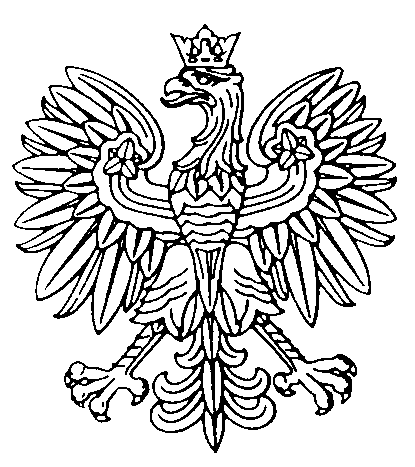 